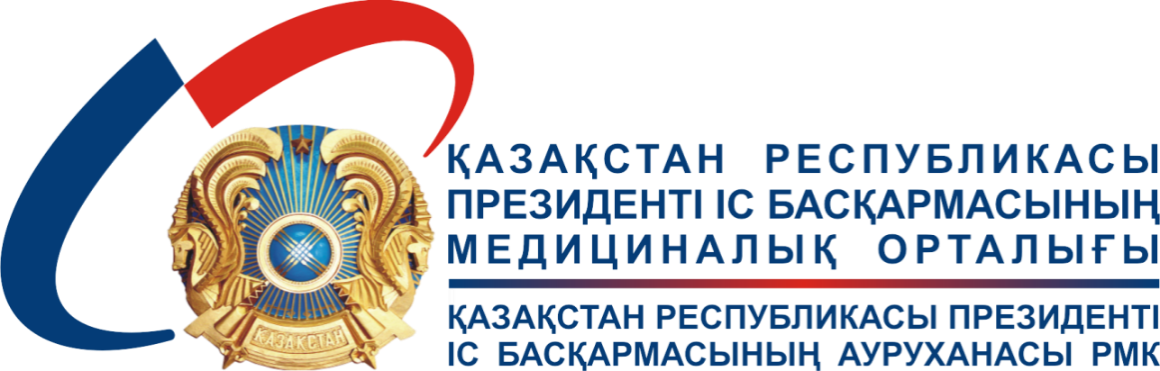 Заполняется в печатной форме и представляется главным исследователем. На вопросы Да/ Нет просьба указать ответ жирным шрифтом.I. Детали исследованияII. Даты начала и окончания III. Набор пациентов.IV. Отчеты по безопасности V. Поправки VI. Серьезные нарушения протокола или надлежащей клинической практикиVII. Другие вопросыПодпись ___________Ф.И.О.                  Дата_________________Приняла документы:_______________________Секретарь ЛКБ                                           подпись«_____________»_______________201_г.* (Согласно методическим рекомендациям «Локальные этические комиссии: порядок организации и процедуры работы»  утвержденные МЗ РК 27.06.2014 г.- 2 – е издание, дополненное и переработанное 2018 г. Приложение 8)Локальная комиссия по биоэтике Локальная комиссия по биоэтике Номер заявки и дата                Промежуточный отчет о ходе клинического исследованияРегистрационный №_____________Дата подачи_____________________Код регистрации_________________Название исследованияНомер протокола Сроки проведения исследованияДата начала – дата окончанияЗа какой период предоставляются сведения?Спонсор исследования Адрес:Тел./e-mail:Тел./e-mail:Исследовательские центры:Адрес:Тел./e-mail:Тел./e-mail:Главный исследователь*:ФИО, научная степень, должностьИнститут / клиника/ центрНомер лицензии организации Телефон /E-mailГлавный исследователь*:ФИО, научная степень, должностьДругие исследователи:1.ФИО, научная степень, должностьИнститут/ клиника/ центрНомер лицензии организации Телефон /E-mailДругие исследователи:1.ФИО, научная степень, должность2.ФИО, научная степень, должностьНачалось ли проведение исследования?Если да, напишите фактическую дату начала исследования и клиническую базу.Если нет, назовите причины, по которым исследование не начинается.Когда планируется начало исследованияЗакончилось ли проведения?Да / НетЕсли нет, когда планируется завершение исследования?Если Вы не ожидаете, что исследование будет завершено, напишите причину(ы)Число Предложенное в первичной заявке:Фактическое число набранных на сегодняшний день:Количество участников, завершающих исследование: Фактическое количество. Участвующих в исследовании на сегодняшний день:Если какие-либо серьезные трудности с набором участников?Да/НетЕсли да, напишите причину(ы) Планируете ли вы увеличить запланированный набор участников в исследование?Да/НетЕсть ли сведения об исключении субъектов из исследования?Были ли какие – либо серьезные и непредвиденные нежелательные реакции и явления в этом исследовании?С чем связаны?Да/НетБыли ли данные о СНЯ представлены ЛКБ? Если нет, объясните причины позднего уведомления.Да/НетБыл ли представлен Годовой отчет о безопасности?Да/НетБыли ли внесены какие – либо поправки в протокол исследования в течении года?Да/НетЕсли да. Просьба указать дату и номер поправки, причины внесения в протокол исследования. Имели ли место какие – либо серьезные нарушения протокола исследования в течении года?Да/НетХотите ли вы сообщить ЛКБ о каких – либо других событиях. Связанные с исследованием?Существуют ли какие – либо этические вопросы, по которым требуется дополнительная консультация?Если да, то приложите отдельное заявление с подробностями.Да/НетДа/Нет